Ściąga z rozdziału I – dokumentacja budowyPodstawy prawneNajważniejszy akt prawny w budownictwie stanowi ustawa z dnia 7 lipca 1994 r., prawo budowlane (Dz. U. z 2020 r., poz. 1333) – stan prawny na dzień 19 września 2020 r.;Ustawa – akt normatywny o charakterze ogólnym i abstrakcyjnym, powszechnie obowiązującym, uchwalany przez najwyższe organy państwowe, wyposażone we władzę ustawodawczą.Rozporządzenie – akt normatywny wydawany na podstawie upoważnienia zawartego w ustawie, które precyzuje który podmiot i w jaki sposób ma wprowadzić zmiany określone w ustawie.Aktualność aktów prawnych można sprawdzić w ISAP – Internetowy System Aktów Prawnych www.isap.sejm.gov.pl Rozporządzenia podległe pod ustawę prawo budowlane:Pełna lista rozporządzeń znajduje się na stronie https://isap.sejm.gov.pl/isap.nsf/DocDetails.xsp?id=WDU19940890414 w zakładce „akty wykonawcze” ponad 250 aktów prawnych z tym że część nie jest obowiązująca, część uchylona i część uznana za uchylone. Rozróżnienie tych pojęć jest istotne w zakresie stosowania poszczególnych przepisów. Niżej przedstawiam kilka przykładowych rozporządzeń (najbardziej znanych i najczęściej stosowanych):rozporządzenie Ministra Rolnictwa i Gospodarki Żywnościowej z dnia 7 października 1997 r. w sprawie warunków technicznych, jakim powinny odpowiadać budowle rolnicze i ich usytuowanie (Dz. U. z 2014 r. poz. 81)rozporządzenie Ministra Transportu i Gospodarki Morskiej z dnia 2 marca 1999 r. w sprawie warunków technicznych, jakim powinny odpowiadać drogi publiczne i ich usytuowanie (Dz. U. z 2016 r. poz. 124)rozporządzenia Ministra Spraw Wewnętrznych i Administracji z dnia 16 sierpnia 1999 r. w sprawie warunków technicznych użytkowania budynków mieszkalnych (Dz. U. Nr 74, poz. 836 z późn. zm.)rozporządzenie Ministra Transportu i Gospodarki Morskiej z dnia 30 maja 2000 r. w sprawie warunków technicznych, jakim powinny odpowiadać drogowe obiekty inżynierskie i ich usytuowanie (Dz. U. Nr 63, poz. 735 z późn. zm.)rozporządzenie Ministra Infrastruktury z dnia 12 kwietnia 2002 r. w sprawie warunków technicznych, jakim powinny odpowiadać budynki i ich usytuowanie (Dz. U. z 2019 r., poz. 1065 z późn. zm.)rozporządzenie Ministra Inwestycji i Rozwoju z dnia 29 kwietnia 2019 r. w sprawie przygotowania zawodowego do wykonywania samodzielnych funkcji technicznych w budownictwierozporządzenie Ministra Infrastruktury z dnia 23 czerwca 2003 r. w sprawie informacji dotyczącej bezpieczeństwa i ochrony zdrowia oraz planu bezpieczeństwa i ochrony zdrowia (Dz. U. Nr 120, poz. 1126)rozporządzenie Ministra Infrastruktury i Budownictwa z dnia 24 sierpnia 2016 r. w sprawie wzorów: wniosku o pozwolenie na budowę lub rozbiórkę, zgłoszenia budowy i przebudowy budynku mieszkalnego jednorodzinnego, oświadczenia o posiadanym prawie do dysponowania nieruchomością na cele budowlane, oraz decyzji o pozwoleniu na budowę lub rozbiórkę (Dz. U. poz. 1493)rozporządzenie Ministra Transportu, Budownictwa i Gospodarki Morskiej z dnia 25 kwietnia 2012 r. w sprawie szczegółowego zakresu i formy projektu budowlanego (Dz. U. poz. 462 z późn. zm.)rozporządzenie Ministra Rozwoju z dnia 11 września 2020 r. w sprawie szczegółowego zakresu i formy projektu budowlanego (Dz.U. 2020 poz. 1609)rozporządzenie Ministra Gospodarki Przestrzennej i Budownictwa z dnia 21 lutego 1995 r. w sprawie rodzaju i zakresu opracowań geodezyjno-kartograficznych oraz czynności geodezyjnych obowiązujących w budownictwie (Dz. U. Nr 25, poz. 133)rozporządzenie Ministra Infrastruktury z dnia 26 czerwca 2002 r. w sprawie dziennika budowy, montażu i rozbiórki, tablicy informacyjnej oraz ogłoszenia zawierającego dane dotyczące bezpieczeństwa pracy i ochrony zdrowia (Dz. U. Nr 108, poz. 953 z późn. zm.)rozporządzenie Ministra Infrastruktury z dnia 23 czerwca 2003 r. w sprawie wzoru protokołu obowiązkowej kontroli (Dz. U. Nr 132, poz. 1231)rozporządzenie Ministra Infrastruktury z dnia 3 lipca 2003 r. w sprawie książki obiektu budowlanego (Dz. U. Nr 120, poz. 1134)rozporządzenie Ministra Infrastruktury z dnia 30 sierpnia 2004 r. w sprawie warunków i trybu postępowania w sprawach rozbiórek nieużytkowanych lub niewykończonych obiektów budowlanych (Dz. U. Nr 198, poz. 2043)rozporządzenie Ministra Infrastruktury z dnia 3 lipca 2003 r. w sprawie rozbiórek obiektów budowlanych wykonywanych metodą wybuchową (Dz. U. Nr 120, poz. 1135)rozporządzenie Rady Ministrów z dnia 25 listopada 2010 r. w sprawie obiektów i robót budowlanych, w sprawach których organem pierwszej instancji jest wojewoda (Dz. U. Nr 235, poz. 1539.)rozporządzenie Ministra Infrastruktury i Budownictwa z dnia 23 lutego 2016 r. w sprawie sposobu prowadzenia rejestrów wniosków o pozwolenie na budowę i decyzji o pozwoleniu na budowę oraz rejestrów zgłoszeń dotyczących budowy, o której mowa w art. 29 ust. 1 pkt 1a, 2b i 19a ustawy - Prawo budowlane (Dz. U. poz. 306)rozporządzenie Ministra Infrastruktury z dnia 23 czerwca 2003 r. w sprawie wzoru i sposobu prowadzenia ewidencji rozpoczynanych i oddawanych do użytkowania obiektów budowlanych (Dz. U. Nr 120, poz. 1130)rozporządzenie Ministra Infrastruktury i Rozwoju z dnia 23 października 2014 r. w sprawie wzorów i sposobu prowadzenia w formie elektronicznej centralnych rejestrów osób posiadających uprawnienia budowlane oraz ukaranych z tytułu odpowiedzialności zawodowej w budownictwie (Dz. U. poz. 1513)rozporządzenie Prezesa Rady Ministrów z dnia 19 marca 1999 r. w sprawie nadania statutu Głównemu Urzędowi Nadzoru Budowlanego (Dz. U. Nr 24, poz. 216 z późn. zm.)Inne ustawy związane z budownictwem:Ustawa z dnia 23 kwietnia 1964 r. - Kodeks cywilny.Ustawa z dnia 14 czerwca 1960 r. Kodeks postępowania administracyjnego.Ustawa z dnia 17 maja 1989 r. Prawo geodezyjne i kartograficzne.Ustawa z dnia 20 lipca 2017 r. - Prawo wodne.Ustawa z dnia 27 marca 2003 r. o planowaniu i zagospodarowaniu przestrzennym.Ustawa z dnia 16 kwietnia 2004 r. o wyrobach budowlanych.Ustawa z dnia 24 czerwca 1994 r. o własności lokali.Ustawa z dnia 11 września 2019 r. Prawo zamówień publicznychDefinicje z prawa budowlanego które warto znać art. 3 pkt. 6, 7, 7a, 8, 10, 12, 13, 14,:Ilekroć w ustawie jest mowa o:6) budowie - należy przez to rozumieć wykonywanie obiektu budowlanego w określonym miejscu, a także odbudowę, rozbudowę, nadbudowę obiektu budowlanego;7) robotach budowlanych - należy przez to rozumieć budowę, a także prace polegające na przebudowie, montażu, remoncie lub rozbiórce obiektu budowlanego;7a) przebudowie - należy przez to rozumieć wykonywanie robót budowlanych, w wyniku których następuje zmiana parametrów użytkowych lub technicznych istniejącego obiektu budowlanego, z wyjątkiem charakterystycznych parametrów, jak: kubatura, powierzchnia zabudowy, wysokość, długość, szerokość bądź liczba kondygnacji; w przypadku dróg są dopuszczalne zmiany charakterystycznych parametrów w zakresie niewymagającym zmiany granic pasa drogowego;8) remoncie - należy przez to rozumieć wykonywanie w istniejącym obiekcie budowlanym robót budowlanych polegających na odtworzeniu stanu pierwotnego, a niestanowiących bieżącej konserwacji, przy czym dopuszcza się stosowanie wyrobów budowlanych innych niż użyto w stanie pierwotnym;10) terenie budowy - należy przez to rozumieć przestrzeń, w której prowadzone są roboty budowlane wraz z przestrzenią zajmowaną przez urządzenia zaplecza budowy;12) pozwoleniu na budowę - należy przez to rozumieć decyzję administracyjną zezwalającą na rozpoczęcie i prowadzenie budowy lub wykonywanie robót budowlanych innych niż budowa obiektu budowlanego;13) dokumentacji budowy - należy przez to rozumieć pozwolenie na budowę wraz z załączonym projektem budowlanym, dziennik budowy, protokoły odbiorów częściowych i końcowych, w miarę potrzeby, rysunki i opisy służące realizacji obiektu, operaty geodezyjne i książkę obmiarów, a w przypadku realizacji obiektów metodą montażu - także dziennik montażu;Uczestnicy procesu budowlanego Art. 17 [Określenie uczestników procesu budowlanego] Uczestnikami procesu budowlanego, w rozumieniu ustawy, są:1) inwestor;2) inspektor nadzoru inwestorskiego;3) projektant;4) kierownik budowy lub kierownik robót.Projekt budowlany - art. 34 [Projekt budowlany] prawa budowlanego – stan prawny na dzień 19 września 2020 r.,1.Projekt budowlany powinien spełniać wymagania określone w decyzji o warunkach zabudowy 
i zagospodarowania terenu, jeżeli jest ona wymagana zgodnie z przepisami o planowaniu 
i zagospodarowaniu przestrzennym, lub w pozwoleniach, o których mowa w art. 23 ust. 1 i art. 26 ust. 1, oraz decyzji, o której mowa w art. 27 ust. 1 ustawy z dnia 21 marca 1991 r. o obszarach morskich Rzeczypospolitej Polskiej i administracji morskiej, jeżeli są one wymagane.2.Zakres i treść projektu budowlanego powinny być dostosowane do specyfiki i charakteru obiektu, stopnia skomplikowania robót budowlanych oraz w zależności od przeznaczenia projektowanego obiektu określać niezbędne warunki do korzystania z obiektu przez osoby ze szczególnymi potrzebami, o których mowa w ustawie z dnia 19 lipca 2019 r. o zapewnianiu dostępności osobom ze szczególnymi potrzebami.2a.Zakres i treść projektu budowlanego uwzględniają warunki ochrony przeciwpożarowej.2b.Uprawnienia budowlane do projektowania w odpowiedniej specjalności, o których mowa w art. 15a, uprawniają do sporządzania projektu budowlanego w zakresie tej specjalności.3.Projekt budowlany zawiera:1) projekt zagospodarowania działki lub terenu sporządzony na aktualnej mapie do celów projektowych lub jej kopii poświadczonej za zgodność z oryginałem przez projektanta, obejmujący:a) określenie granic działki lub terenu,b) usytuowanie, obrys i układy istniejących i projektowanych obiektów budowlanych, w tym sieci uzbrojenia terenu, oraz urządzeń budowlanych sytuowanych poza obiektem budowlanym,c) sposób odprowadzania lub oczyszczania ścieków,d) układ komunikacyjny i układ zieleni, ze wskazaniem charakterystycznych elementów, wymiarów, rzędnych i wzajemnych odległości obiektów, w nawiązaniu do istniejącej i projektowanej zabudowy terenów sąsiednich,e) informację o obszarze oddziaływania obiektu;2) projekt architektoniczno-budowlany obejmujący:a) układ przestrzenny oraz formę architektoniczną istniejących i projektowanych obiektów budowlanych,b) zamierzony sposób użytkowania obiektów budowlanych, w tym liczbę projektowanych do wydzielenia lokali, z wyszczególnieniem lokali mieszkalnych,c) charakterystyczne parametry techniczne obiektów budowlanych,d) opinię geotechniczną oraz informację o sposobie posadowienia obiektu budowlanego,e) projektowane rozwiązania materiałowe i techniczne mające wpływ na otoczenie, w tym środowisko,f) charakterystykę ekologiczną,g) informację o wyposażeniu technicznym budynku, w tym projektowanym źródle lub źródłach ciepła do ogrzewania i przygotowania ciepłej wody użytkowej,h) opis dostępności dla osób niepełnosprawnych, o których mowa w art. 1 Konwencji o prawach osób niepełnosprawnych, sporządzonej w Nowym Jorku dnia 13 grudnia 2006 r., w tym osób starszych - w przypadku obiektów budowlanych, o których mowa w art. 5 ust. 1 pkt 4,i) informację o minimalnym udziale lokali mieszkalnych, o których mowa w art. 5 ust. 1 pkt 4a 
- w przypadku budynków mieszkalnych wielorodzinnych,j) postanowienie udzielające zgody na odstępstwo, o którym mowa w art. 9, jeżeli zostało wydane;3) projekt techniczny obejmujący:a) projektowane rozwiązania konstrukcyjne obiektu wraz z wynikami obliczeń statyczno-wytrzymałościowych,b) charakterystykę energetyczną - w przypadku budynków,c) projektowane niezbędne rozwiązania techniczne oraz materiałowe,d) w zależności od potrzeb - dokumentację geologiczno-inżynierską lub geotechniczne warunki posadowienia obiektów budowlanych,e) inne opracowania projektowe;4) w zależności od potrzeb - w przypadku drogi krajowej lub wojewódzkiej - oświadczenie właściwego zarządcy drogi o możliwości połączenia działki z drogą, zgodnie z przepisami o drogach publicznych;5) opinie, uzgodnienia, pozwolenia i inne dokumenty, o których mowa w art. 33 ust. 2 pkt 1.3a. Przepisu ust. 3 pkt 1 nie stosuje się do projektu budowlanego przebudowy lub montażu obiektu budowlanego, jeżeli, zgodnie z przepisami o zagospodarowaniu przestrzennym, nie jest wymagane ustalenie warunków zabudowy i zagospodarowania terenu.3b. Przepisów ust. 3 pkt 2 i 3 nie stosuje się do projektu budowlanego budowy lub przebudowy urządzeń budowlanych oraz podziemnych sieci uzbrojenia terenu, jeżeli całość problematyki może być przedstawiona w projekcie zagospodarowania działki lub terenu.3c. Projekt techniczny musi być zgodny z projektem zagospodarowania działki lub terenu oraz projektem architektoniczno-budowlanym.3d.Do projektu zagospodarowania działki lub terenu, projektu architektoniczno-budowlanego oraz projektu technicznego dołącza się:1) kopię decyzji o nadaniu projektantowi lub projektantowi sprawdzającemu, jeżeli jest wymagany, uprawnień budowlanych w odpowiedniej specjalności potwierdzoną za zgodność z oryginałem przez sporządzającego projekt;2) kopię zaświadczenia, o którym mowa w art. 12 ust. 7, aktualnego na dzień:a) opracowania projektu - w przypadku projektanta,b) sprawdzenia projektu - w przypadku projektanta sprawdzającego;3) oświadczenie projektanta i projektanta sprawdzającego o sporządzeniu projektu zgodnie 
z obowiązującymi przepisami i zasadami wiedzy technicznej.4.Projekt zagospodarowania działki lub terenu oraz projekt architektoniczno-budowlany podlegają zatwierdzeniu w decyzji o pozwoleniu na budowę.4a.Zatwierdzeniu podlegają trzy egzemplarze projektu zagospodarowania działki lub terenu oraz projektu architektoniczno-budowlanego, z których jeden egzemplarz przeznaczony jest dla inwestora, jeden egzemplarz dla organu zatwierdzającego projekt oraz jeden egzemplarz dla właściwego organu nadzoru budowlanego.5.Inwestor, spełniający warunki do uzyskania decyzji o pozwoleniu na budowę, może żądać wydania odrębnej decyzji o zatwierdzeniu projektu zagospodarowania działki lub terenu lub projektu architektoniczno-budowlanego poprzedzającej wydanie decyzji o pozwoleniu na budowę. Decyzja jest ważna przez czas w niej oznaczony, jednak nie dłużej niż rok.6. Minister właściwy do spraw budownictwa, planowania i zagospodarowania przestrzennego oraz mieszkalnictwa określi, w drodze rozporządzenia:1) szczegółowy zakres i formę projektu budowlanego, uwzględniając zawartość projektu budowlanego w celu zapewnienia czytelności danych;2) szczegółowe zasady ustalania geotechnicznych warunków posadawiania obiektów budowlanych, uwzględniając przydatność gruntu na potrzeby projektowanego obiektu i jego charakteru oraz zakwalifikowania go do odpowiedniej kategorii geotechnicznej.rozporządzenie Ministra Rozwoju z dnia 11 września 2020 r. w sprawie szczegółowego zakresu i formy projektu budowlanego (Dz.U. 2020 poz. 1609)Projekt budowlany - art. 34 [Projekt budowlany] prawa budowlanego – stan prawny przed dniem 19 września 2020 r.,1.Projekt budowlany powinien spełniać wymagania określone w decyzji o warunkach zabudowy i zagospodarowania terenu, jeżeli jest ona wymagana zgodnie z przepisami o planowaniu i zagospodarowaniu przestrzennym, lub w pozwoleniach, o których mowa w art. 23 ust. 1 i art. 26 ust. 1, oraz decyzji, o której mowa w art. 27 ust. 1 ustawy z dnia 21 marca 1991 r. o obszarach morskich Rzeczypospolitej Polskiej i administracji morskiej, jeżeli są one wymagane.2.Zakres i treść projektu budowlanego powinny być dostosowane do specyfiki i charakteru obiektu, stopnia skomplikowania robót budowlanych oraz w zależności od przeznaczenia projektowanego obiektu określać niezbędne warunki do korzystania z obiektu przez osoby ze szczególnymi potrzebami, o których mowa w ustawie z dnia 19 lipca 2019 r. o zapewnianiu dostępności osobom ze szczególnymi potrzebami.3.Projekt budowlany powinien zawierać:1) projekt zagospodarowania działki lub terenu, sporządzony na aktualnej mapie do celów projektowych lub jej kopii poświadczonej za zgodność z oryginałem przez projektanta, obejmujący: określenie granic działki lub terenu, usytuowanie, obrys i układy istniejących i projektowanych obiektów budowlanych, sieci uzbrojenia terenu, sposób odprowadzania lub oczyszczania ścieków, układ komunikacyjny i układ zieleni, ze wskazaniem charakterystycznych elementów, wymiarów, rzędnych i wzajemnych odległości obiektów, w nawiązaniu do istniejącej i projektowanej zabudowy terenów sąsiednich;2) projekt architektoniczno-budowlany określający funkcję, formę i konstrukcję obiektu budowlanego, jego charakterystykę energetyczną i ekologiczną oraz proponowane niezbędne rozwiązania techniczne, a także materiałowe, ukazujące zasady nawiązania do otoczenia, a w stosunku do obiektów budowlanych, o których mowa w art. 5 ust. 1 pkt 4 - również opis dostępności dla osób niepełnosprawnych, o których mowa w art. 1 Konwencji o prawach osób niepełnosprawnych, sporządzonej w Nowym Jorku dnia 13 grudnia 2006 r., w tym osób starszych;2a) informację o udziale lokali mieszkalnych, o których mowa w art. 5 ust. 1 pkt 4a - w przypadku budynków mieszkalnych wielorodzinnych;3) stosownie do potrzeb - w przypadku drogi krajowej lub wojewódzkiej, oświadczenie właściwego zarządcy drogi o możliwości połączenia działki z drogą, zgodnie z przepisami o drogach publicznych;4) w zależności od potrzeb, wyniki badań geologiczno-inżynierskich oraz geotechniczne warunki posadowienia obiektów budowlanych;5) informację o obszarze oddziaływania obiektu.3a. Przepisu ust. 3 pkt 1 nie stosuje się do projektu budowlanego przebudowy lub montażu obiektu budowlanego, jeżeli, zgodnie z przepisami o zagospodarowaniu przestrzennym, nie jest wymagane ustalenie warunków zabudowy i zagospodarowania terenu.3b. Przepisu ust. 3 pkt 2 nie stosuje się do projektu budowlanego budowy lub przebudowy urządzeń budowlanych bądź podziemnych sieci uzbrojenia terenu, jeżeli całość problematyki może być przedstawiona w projekcie zagospodarowania działki lub terenu.4. Projekt budowlany podlega zatwierdzeniu w decyzji o pozwoleniu na budowę.4a. Zatwierdzeniu podlegają cztery egzemplarze projektu budowlanego, z których dwa egzemplarze przeznaczone są dla inwestora, jeden egzemplarz dla organu zatwierdzającego projekt oraz jeden egzemplarz dla właściwego organu nadzoru budowlanego.5. Inwestor, spełniający warunki do uzyskania pozwolenia na budowę, może żądać wydania odrębnej decyzji o zatwierdzeniu projektu budowlanego, poprzedzającej wydanie decyzji o pozwoleniu na budowę. Decyzja jest ważna przez czas w niej oznaczony, jednak nie dłużej niż rok.6. Minister właściwy do spraw budownictwa, planowania i zagospodarowania przestrzennego oraz mieszkalnictwa określi, w drodze rozporządzenia:1) szczegółowy zakres i formę projektu budowlanego, uwzględniając zawartość projektu budowlanego w celu zapewnienia czytelności danych;2) szczegółowe zasady ustalania geotechnicznych warunków posadawiania obiektów budowlanych, uwzględniając przydatność gruntu na potrzeby projektowanego obiektu i jego charakteru oraz zakwalifikowania go do odpowiedniej kategorii geotechnicznej.rozporządzenie Ministra Transportu, Budownictwa i Gospodarki Morskiej z dnia 25 kwietnia 2012 r. w sprawie szczegółowego zakresu i formy projektu budowlanego (Dz. U. poz. 462 z późn. zm.)Plan bezpieczeństwa i ochrony zdrowia – art. 21a1. Kierownik budowy jest obowiązany, w oparciu o informację, o której mowa w art. 20 ust. 1 pkt 1b, sporządzić lub zapewnić sporządzenie, przed rozpoczęciem budowy, planu bezpieczeństwa i ochrony zdrowia, uwzględniając specyfikę obiektu budowlanego i warunki prowadzenia robót budowlanych, w tym planowane jednoczesne prowadzenie robót budowlanych i produkcji przemysłowej.1a. Plan bezpieczeństwa i ochrony zdrowia na budowie sporządza się, jeżeli:1) w trakcie budowy wykonywany będzie przynajmniej jeden z rodzajów robót budowlanych wymienionych w ust. 2 lub2) przewidywane roboty budowlane mają trwać dłużej niż 30 dni roboczych i jednocześnie będzie przy nich zatrudnionych co najmniej 20 pracowników lub pracochłonność planowanych robót będzie przekraczać 500 osobodni.2. W planie, o którym mowa w ust. 1, należy uwzględnić specyfikę następujących rodzajów robót budowlanych:1) których charakter, organizacja lub miejsce prowadzenia stwarza szczególnie wysokie ryzyko powstania zagrożenia bezpieczeństwa i zdrowia ludzi, a w szczególności przysypania ziemią lub upadku z wysokości;2) przy prowadzeniu których występują działania substancji chemicznych lub czynników biologicznych zagrażających bezpieczeństwu i zdrowiu ludzi;3) stwarzających zagrożenie promieniowaniem jonizującym;4) prowadzonych w pobliżu linii wysokiego napięcia lub czynnych linii komunikacyjnych;5) stwarzających ryzyko utonięcia pracowników;6) prowadzonych w studniach, pod ziemią i w tunelach;7) wykonywanych przez kierujących pojazdami zasilanymi z linii napowietrznych;8) wykonywanych w kesonach, z atmosferą wytwarzaną ze sprężonego powietrza;9) wymagających użycia materiałów wybuchowych;10) prowadzonych przy montażu i demontażu ciężkich elementów prefabrykowanych.3. Wymagania dotyczące bezpieczeństwa i ochrony zdrowia przy wykonywaniu robót budowlanych określają odrębne przepisy w zakresie bezpieczeństwa i higieny pracy.4. Minister właściwy do spraw budownictwa, planowania i zagospodarowania przestrzennego oraz mieszkalnictwa określi, w drodze rozporządzenia:1) szczegółowy zakres i formę:a) informacji dotyczącej bezpieczeństwa i ochrony zdrowia,b) planu bezpieczeństwa i ochrony zdrowia- mając na uwadze specyfikę projektowanego obiektu budowlanego;2) szczegółowy zakres rodzajów robót budowlanych, o których mowa w ust. 2, mając na uwadze stopień zagrożeń, jakie stwarzają poszczególne ich rodzaje.rozporządzenie Ministra Infrastruktury z dnia 23 czerwca 2003 r. w sprawie informacji dotyczącej bezpieczeństwa i ochrony zdrowia oraz planu bezpieczeństwa i ochrony zdrowia (Dz. U. Nr 120, poz. 1126)Pozwolenie na budowęArt. 28 [Obowiązek uzyskania pozwolenia]1. Roboty budowlane można rozpocząć jedynie na podstawie decyzji o pozwoleniu na budowę, z zastrzeżeniem art. 29-31.1a. Decyzję o pozwoleniu na budowę wydaje organ administracji architektoniczno-budowlanej.2. Stronami w postępowaniu w sprawie pozwolenia na budowę są: inwestor oraz właściciele, użytkownicy wieczyści lub zarządcy nieruchomości znajdujących się w obszarze oddziaływania obiektu.3. Przepisu art. 31 Kodeksu postępowania administracyjnego nie stosuje się w postępowaniu w sprawie pozwolenia na budowę.4. Przepisów ust. 2 i 3 nie stosuje się w postępowaniu w sprawie pozwolenia na budowę wymagającym udziału społeczeństwa zgodnie z przepisami ustawy z dnia 3 października 2008 r. o udostępnianiu informacji o środowisku i jego ochronie, udziale społeczeństwa w ochronie środowiska oraz o ocenach oddziaływania na środowisko (Dz.U. z 2020 r. poz. 283, 284, 322 i 471).rozporządzenie Ministra Infrastruktury i Budownictwa z dnia 24 sierpnia 2016 r. w sprawie wzorów: wniosku o pozwolenie na budowę lub rozbiórkę, zgłoszenia budowy i przebudowy budynku mieszkalnego jednorodzinnego, oświadczenia o posiadanym prawie do dysponowania nieruchomością na cele budowlane, oraz decyzji o pozwoleniu na budowę lub rozbiórkę (Dz. U. poz. 1493)DZIENNIK BUDOWY – stan na dzień 19 września 2020 r.,Art. 45 [Dziennik budowy] 1. W przypadku robót budowlanych wymagających ustanowienia kierownika budowy prowadzi się:1) dziennik budowy;2) dziennik rozbiórki - w przypadku robót budowlanych polegających wyłącznie na rozbiórce;3) dziennik montażu - w przypadku robót budowlanych polegających wyłącznie na montażu.2. Dziennik budowy stanowi urzędowy dokument przebiegu robót budowlanych oraz zdarzeń i okoliczności zachodzących w toku wykonywania tych robót.3. Za prowadzenie dziennika budowy odpowiada kierownik budowy.4. Przed rozpoczęciem robót budowlanych inwestor występuje do właściwego organu w celu:1) ostemplowania przedłożonego dziennika budowy albo2) wydania i ostemplowania dziennika budowy.5. Organem właściwym, o którym mowa w ust. 4, jest:1) organ administracji architektoniczno-budowlanej;2) organ nadzoru budowlanego - w przypadku robót budowlanych objętych decyzją o:a) legalizacji budowy, o której mowa w art. 49 ust. 4,b) pozwoleniu na wznowienie robót budowlanych, o której mowa w art. 51 ust. 4.6. Wydanie dziennika budowy następuje za opłatą stanowiącą równowartość kosztów jego zakupu przez właściwy organ.7. Przed rozpoczęciem robót budowlanych należy dokonać w dzienniku budowy wpisu osób, które pełnią funkcje kierownika budowy i inspektora nadzoru inwestorskiego. Osoby te są obowiązane potwierdzić podpisem przyjęcie powierzonych im funkcji.8. Uprawnionymi do dokonania wpisu w dzienniku budowy są:1) uczestnicy procesu budowlanego;2) osoby wykonujące czynności geodezyjne na terenie budowy;3) pracownicy organów nadzoru budowlanego i innych organów uprawnionych do kontroli przestrzegania przepisów na budowie, w ramach dokonywanych czynności kontrolnych.9. Przepisy ust. 2-4, ust. 5 pkt 1 oraz ust. 6-8 stosuje się do prowadzenia dzienników rozbiórki i montażu.10. Minister właściwy do spraw budownictwa, planowania i zagospodarowania przestrzennego oraz mieszkalnictwa określi, w drodze rozporządzenia, sposób prowadzenia dzienników budowy, montażu i rozbiórki, mając na celu zapewnienie przejrzystości oraz chronologii prowadzenia w nim wpisów.DZIENNIK BUDOWY – stan sprzed dnia 19 września 2020 r.,rozporządzenie Ministra Infrastruktury z dnia 26 czerwca 2002 r. w sprawie dziennika budowy, montażu i rozbiórki, tablicy informacyjnej oraz ogłoszenia zawierającego dane dotyczące bezpieczeństwa pracy i ochrony zdrowia (Dz. U. Nr 108, poz. 953 z późn. zm.)Zastosowane wyroby budowlane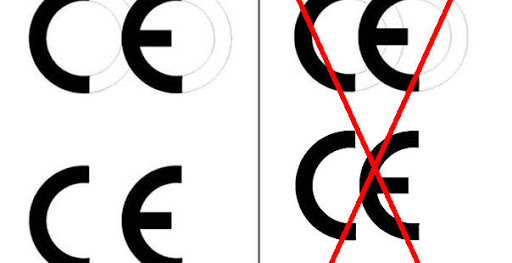 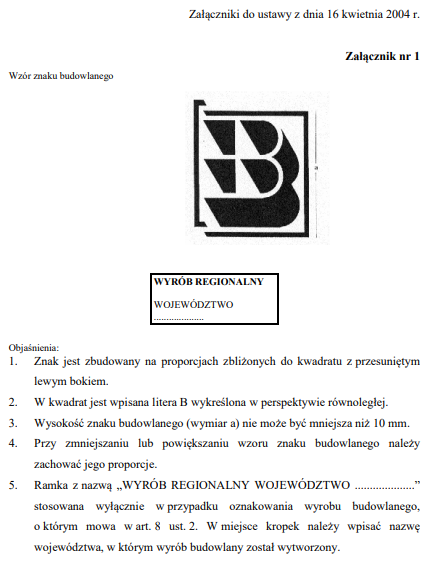 Odbiór robót zakończenie budowyOdbiór robót i zakończenie budowy dzielimy na 3 etapy- fizyczne zakończenie robót;- odbiór robót przez uczestników procesu inwestycyjnego (inwestor, kierownik, inspektor nadzoru)- prawne zakończenie inwestycji art. 54 – 60 prawa budowlanegoArt. 54 [Zawiadomienie właściwego organu]1. Do użytkowania obiektu budowlanego, na budowę którego wymagane jest pozwolenie na budowę albo zgłoszenie budowy, o której mowa w art. 29 ust. 1 pkt 1a i 19a, można przystąpić, z zastrzeżeniem art. 55 i art. 57, po zawiadomieniu organu nadzoru budowlanego o zakończeniu budowy, jeżeli organ ten, w terminie 14 dni od dnia doręczenia zawiadomienia, nie zgłosi sprzeciwu w drodze decyzji. Przepis art. 30 ust. 6a stosuje się.2. Organ nadzoru budowlanego może z urzędu przed upływem terminu, o którym mowa w ust. 1, wydać zaświadczenie o braku podstaw do wniesienia sprzeciwu. Wydanie zaświadczenia wyłącza możliwość wniesienia sprzeciwu, o którym mowa w ust. 1, oraz uprawnia inwestora do rozpoczęcia użytkowania obiektu, o którym mowa w ust. 1.Art. 55 [Pozwolenie na użytkowanie]1. Przed przystąpieniem do użytkowania obiektu budowlanego należy uzyskać decyzję o pozwoleniu na użytkowanie, jeżeli:1) na budowę obiektu budowlanego jest wymagane pozwolenie na budowę i jest on zaliczony do kategorii:a) V, IX-XVI,b) XVII - z wyjątkiem warsztatów rzemieślniczych, stacji obsługi pojazdów, myjni samochodowych i garaży do pięciu stanowisk włącznie,c) XVIII - z wyjątkiem obiektów magazynowych: budynki składowe, chłodnie, hangary i wiaty, a także budynków kolejowych: nastawnie, podstacje trakcyjne, lokomotywownie, wagonownie, strażnice przejazdowe i myjnie taboru kolejowego,d) XX,e) XXII - z wyjątkiem placów składowych, postojowych i parkingów,f) XXIV - z wyjątkiem stawów rybnych,g) XXVII - z wyjątkiem jazów, wałów przeciwpowodziowych, opasek i ostróg brzegowych oraz rowów melioracyjnych,h) XXVIII-XXX- o których mowa w załączniku do ustawy;2) zachodzą okoliczności, o których mowa w art. 49 ust. 5 albo art. 51 ust. 4;3) przystąpienie do użytkowania obiektu budowlanego ma nastąpić przed wykonaniem wszystkich robót budowlanych.2. Inwestor zamiast dokonania zawiadomienia o zakończeniu budowy może wystąpić z wnioskiem o wydanie decyzji o pozwoleniu na użytkowanie.Art. 55a (uchylony)Art. 56 [Obowiązek zawiadamiania]1. Inwestor, w stosunku do którego nałożono obowiązek uzyskania pozwolenia na użytkowanie obiektu budowlanego, jest obowiązany zawiadomić, zgodnie z właściwością wynikającą z przepisów szczególnych, organy:1)(uchylony)2) Państwowej Inspekcji Sanitarnej,3)(uchylony)4) Państwowej Straży Pożarnej- o zakończeniu budowy obiektu budowlanego i zamiarze przystąpienia do jego użytkowania. Organy zajmują stanowisko w sprawie zgodności wykonania obiektu budowlanego z projektem budowlanym.1a. Przepisy ust. 1 stosuje się również w przypadku, gdy projekt budowlany obiektu budowlanego nieobjętego obowiązkiem uzyskania pozwolenia na użytkowanie wymagał uzgodnienia pod względem ochrony przeciwpożarowej lub wymagań higienicznych i zdrowotnych.2. Niezajęcie stanowiska przez organy, wymienione w ust. 1, w terminie 14 dni od dnia otrzymania zawiadomienia, traktuje się jak niezgłoszenie sprzeciwu lub uwag.Art. 57 [Rozwinięcie]1. Do zawiadomienia o zakończeniu budowy obiektu budowlanego lub wniosku o udzielenie pozwolenia na użytkowanie inwestor jest obowiązany dołączyć:1) oryginał dziennika budowy;2) oświadczenie kierownika budowy:a) o zgodności wykonania obiektu budowlanego z projektem budowlanym lub warunkami pozwolenia na budowę oraz przepisami,b) o doprowadzeniu do należytego stanu i porządku terenu budowy, a także - w razie korzystania - drogi, ulicy, sąsiedniej nieruchomości, budynku lub lokalu;3) oświadczenie o właściwym zagospodarowaniu terenów przyległych, jeżeli eksploatacja wybudowanego obiektu jest uzależniona od ich odpowiedniego zagospodarowania;4) protokoły badań i sprawdzeń;5) dokumentację geodezyjną, zawierającą wyniki geodezyjnej inwentaryzacji powykonawczej, w tym mapę, o której mowa w art. 2 pkt 7b ustawy z dnia 17 maja 1989 r. - Prawo geodezyjne i kartograficzne, oraz informację o zgodności usytuowania obiektu budowlanego z projektem zagospodarowania działki lub terenu lub odstępstwach od tego projektu sporządzone przez osobę posiadającą odpowiednie uprawnienia zawodowe w dziedzinie geodezji i kartografii.6) potwierdzenie, zgodnie z odrębnymi przepisami, odbioru wykonanych przyłączy;7)(uchylony)7a) zaświadczenie wójta, burmistrza albo prezydenta miasta, potwierdzające spełnienie warunków, o których mowa w art. 37i ust. 8 ustawy z dnia 27 marca 2003 r. o planowaniu i zagospodarowaniu przestrzennym (Dz.U. z 2020 r. poz. 293, 471, 782 i 1086), o ile jest wymagane;8) w przypadku drogi w transeuropejskiej sieci drogowej:a) wynik audytu bezpieczeństwa ruchu drogowego, o którym mowa w art. 24l ust. 1 ustawy z dnia 21 marca 1985 r. o drogach publicznych,b) uzasadnienie zarządcy drogi, o którym mowa w art. 24l ust. 4 ustawy z dnia 21 marca 1985 r. o drogach publicznych.1a. W przypadku zawiadomienia o zakończeniu budowy lub złożenia wniosku o udzielenie pozwolenia na użytkowanie budynku mieszkalnego lub budynku z częścią mieszkalną, w oświadczeniu, o którym mowa w ust. 1 pkt 2 lit. a, zamieszcza się informację o dokonaniu pomiarów powierzchni użytkowej budynku i poszczególnych lokali mieszkalnych, w sposób zgodny z przepisami rozporządzenia, o którym mowa w art. 34 ust. 6 pkt 1.2. W razie zmian nieodstępujących w sposób istotny od zatwierdzonego projektu lub warunków pozwolenia na budowę, dokonanych podczas wykonywania robót, do zawiadomienia, o którym mowa w ust. 1, należy dołączyć kopie rysunków wchodzących w skład zatwierdzonego projektu budowlanego, z naniesionymi zmianami, a w razie potrzeby także uzupełniający opis. W takim przypadku oświadczenie, o którym mowa w ust. 1 pkt 2 lit. a, powinno być potwierdzone przez projektanta i inspektora nadzoru inwestorskiego, jeżeli został ustanowiony.3. Inwestor jest obowiązany dołączyć do wniosku, o którym mowa w ust. 1, albo do zawiadomienia w przypadku, o którym mowa w art. 56 ust. 1a, oświadczenia o braku sprzeciwu lub uwag ze strony organów wymienionych w art. 56.4. Inwestor jest obowiązany uzupełnić dokumenty wymienione w ust. 1-3, jeżeli, w wyniku ich sprawdzenia przez organ nadzoru budowlanego, okaże się, że są one niekompletne lub posiadają braki i nieścisłości.5.(uchylony)6. Wniosek o udzielenie pozwolenia na użytkowanie stanowi wezwanie organu nadzoru budowlanego do przeprowadzenia obowiązkowej kontroli, o której mowa w art. 59a.7. W przypadku stwierdzenia przystąpienia do użytkowania obiektu budowlanego lub jego części z naruszeniem przepisów art. 54 i 55, organ nadzoru budowlanego wymierza karę z tytułu nielegalnego użytkowania obiektu budowlanego. Do kary tej stosuje się odpowiednio przepisy dotyczące kar, o których mowa w art. 59f ust. 1, z tym że stawka opłaty podlega dziesięciokrotnemu podwyższeniu.8. Po zakończeniu postępowania w sprawie zawiadomienia o zakończeniu budowy obiektu budowlanego albo udzieleniu pozwolenia na użytkowanie, organ nadzoru budowlanego zwraca bezzwłocznie inwestorowi dokumenty, o których mowa w ust. 1 pkt 1, 4 i 5.Art. 58 (uchylony)Art. 59 [Pozwolenie na użytkowanie]1. Organ nadzoru budowlanego wydaje decyzję w sprawie pozwolenia na użytkowanie obiektu budowlanego po przeprowadzeniu obowiązkowej kontroli, o której mowa w art. 59a.2. Organ nadzoru budowlanego może w pozwoleniu na użytkowanie obiektu budowlanego określić warunki użytkowania tego obiektu albo uzależnić jego użytkowanie od wykonania, w oznaczonym terminie, określonych robót budowlanych.3. Jeżeli organ nadzoru budowlanego stwierdzi, że obiekt budowlany spełnia warunki, określone w ust. 1, pomimo niewykonania części robót wykończeniowych lub innych robót budowlanych związanych z obiektem, w wydanym pozwoleniu na użytkowanie może określić termin wykonania tych robót.4. Przepisu ust. 3 nie stosuje się do instalacji i urządzeń służących ochronie środowiska.4a. Inwestor jest obowiązany zawiadomić organ nadzoru budowlanego o zakończeniu robót budowlanych prowadzonych, po przystąpieniu do użytkowania obiektu budowlanego, na podstawie pozwolenia na użytkowanie.5. Organ nadzoru budowlanego, z zastrzeżeniem ust. 2 i 3, odmawia wydania pozwolenia na użytkowanie obiektu budowlanego w przypadku niespełnienia wymagań określonych w ust. 1 i w art. 57 ust. 1-4. Przepisy art. 51 stosuje się odpowiednio.6. Decyzję o pozwoleniu na użytkowanie obiektu budowlanego organ nadzoru budowlanego przesyła niezwłocznie organowi, który wydał decyzję o warunkach zabudowy i zagospodarowania terenu lub pozwolenia, o których mowa w art. 23 ust. 1 i art. 26 ust. 1, oraz decyzji, o której mowa w art. 27 ust. 1 ustawy z dnia 21 marca 1991 r. o obszarach morskich Rzeczypospolitej Polskiej i administracji morskiej.6a. W przypadku inwestycji KZN organ nadzoru budowlanego przesyła niezwłocznie Prezesowi Krajowego Zasobu Nieruchomości decyzję o pozwoleniu na użytkowanie obiektu budowlanego albo decyzję o odmowie wydania pozwolenia na użytkowanie obiektu budowlanego.7. Stroną w postępowaniu w sprawie pozwolenia na użytkowanie jest wyłącznie inwestor, a w przypadku inwestycji KZN - inwestor i Prezes Krajowego Zasobu Nieruchomości.Art. 59a [Obowiązkowa kontrola budowy]1. Organ nadzoru budowlanego przeprowadza, na wezwanie inwestora, obowiązkową kontrolę budowy w celu stwierdzenia prowadzenia jej zgodnie z ustaleniami i warunkami określonymi w pozwoleniu na budowę.2. Kontrola, o której mowa w ust. 1, obejmuje sprawdzenie:1) zgodności obiektu budowlanego z projektem zagospodarowania działki lub terenu;2) zgodności obiektu budowlanego z projektem architektoniczno-budowlanym, w zakresie:a) charakterystycznych parametrów technicznych: kubatury, powierzchni zabudowy, wysokości, długości, szerokości i liczby kondygnacji,b) wykonania widocznych elementów nośnych układu konstrukcyjnego obiektu budowlanego,c) geometrii dachu (kąt nachylenia, wysokość kalenicy i układ połaci dachowych),d) wykonania urządzeń budowlanych,e) zasadniczych elementów wyposażenia budowlano-instalacyjnego, zapewniających użytkowanie obiektu zgodnie z przeznaczeniem,f) zapewnienia warunków niezbędnych do korzystania z tego obiektu przez osoby niepełnosprawne, o których mowa w art. 1 Konwencji o prawach osób niepełnosprawnych, sporządzonej w Nowym Jorku dnia 13 grudnia 2006 r., w tym osoby starsze - w stosunku do obiektu użyteczności publicznej i budynku mieszkalnego wielorodzinnego;3) wyrobów budowlanych szczególnie istotnych dla bezpieczeństwa konstrukcji i bezpieczeństwa pożarowego;4) w przypadku nałożenia w pozwoleniu na budowę obowiązku rozbiórki istniejących obiektów budowlanych nieprzewidzianych do dalszego użytkowania lub tymczasowych obiektów budowlanych - wykonania tego obowiązku, jeżeli upłynął termin rozbiórki określony w pozwoleniu;5) uporządkowania terenu budowy.Art. 59b (uchylony)Art. 59c [Wyznaczenie terminu; udział inwestora]1. Organ nadzoru budowlanego przeprowadza obowiązkową kontrolę przed upływem 21 dni od dnia doręczenia wezwania albo uzupełnionego wezwania. O terminie obowiązkowej kontroli organ zawiadamia inwestora w terminie 7 dni od dnia doręczenia wezwania albo uzupełnionego wezwania.2. Inwestor jest obowiązany uczestniczyć w obowiązkowej kontroli w wyznaczonym terminie.Art. 59d [Protokół pokontrolny]1. Organ nadzoru budowlanego, po przeprowadzeniu obowiązkowej kontroli, sporządza protokół w trzech egzemplarzach. Jeden egzemplarz protokołu doręcza się inwestorowi bezzwłocznie po przeprowadzeniu kontroli, drugi egzemplarz przekazuje się organowi wyższego stopnia, a trzeci pozostaje we właściwym organie.1a. Dopuszcza się przekazanie protokołu organowi wyższego stopnia w postaci elektronicznej. W takim przypadku sporządza się dwa egzemplarze protokołu, a protokół w postaci elektronicznej przekazuje się również Głównemu Inspektorowi Nadzoru Budowlanego.2. Protokół, o którym mowa w ust. 1, przechowuje się przez okres istnienia obiektu budowlanego.3. Minister właściwy do spraw budownictwa, planowania i zagospodarowania przestrzennego oraz mieszkalnictwa określi, w drodze rozporządzenia, wzór protokołu obowiązkowej kontroli.4. Wzór protokołu powinien obejmować w szczególności informacje dotyczące danych osobowych osób uczestniczących w kontroli oraz informacje niezbędne do ustalenia przebiegu i wyniku przeprowadzonej kontroli, w tym: adres i kategorię obiektu budowlanego, ustalenia dotyczące zgodności wykonania obiektu budowlanego z zatwierdzonym projektem budowlanym i innymi warunkami określonymi w pozwoleniu na budowę.Art. 59e [Podmiot kontrolujący] Obowiązkową kontrolę budowy lub obiektu budowlanego może przeprowadzać, z upoważnienia właściwego organu nadzoru budowlanego, wyłącznie osoba zatrudniona w tym organie i posiadająca uprawnienia budowlane.Art. 59f [Kara za odstępstwa od projektu]1. W przypadku stwierdzenia w trakcie obowiązkowej kontroli nieprawidłowości w zakresie, o którym mowa w art. 59a ust. 2, wymierza się karę stanowiącą iloczyn stawki opłaty (s), współczynnika kategorii obiektu budowlanego (k) i współczynnika wielkości obiektu budowlanego (w).2. Stawka opłaty (s) wynosi 500 zł.3. Kategorie obiektów, współczynnik kategorii obiektu oraz współczynnik wielkości obiektu określa załącznik do ustawy.4. W przypadku gdy w skład obiektu budowlanego, z wyjątkiem budynku mieszkalnego jednorodzinnego, wchodzą części odpowiadające różnym kategoriom, karę stanowi suma kar obliczonych dla różnych kategorii.5. W przypadku stwierdzenia nieprawidłowości w zakresie, o którym mowa w art. 59a ust. 2, karę oblicza się odrębnie za każdą stwierdzoną nieprawidłowość. Karę stanowi suma tak obliczonych kar.6. W przypadku wymierzenia kary organ nadzoru budowlanego, w drodze decyzji, odmawia wydania pozwolenia na użytkowanie i przeprowadza, w odpowiednim zakresie, postępowanie, o którym mowa w art. 51.Art. 59g [Egzekucja kary]1. Karę, o której mowa w art. 59f ust. 1, organ nadzoru budowlanego wymierza w drodze postanowienia, na które przysługuje zażalenie. Wpływy z kar stanowią dochód budżetu państwa.2. Wymierzoną karę wnosi się w terminie 7 dni od dnia doręczenia postanowienia, o którym mowa w ust. 1, w kasie właściwego urzędu wojewódzkiego lub na rachunek bankowy tego urzędu.3. W przypadku nieuiszczenia kary w terminie podlega ona ściągnięciu w trybie przepisów o postępowaniu egzekucyjnym w administracji.4. Uprawnionym do żądania wykonania w drodze egzekucji administracyjnej obowiązków, o których mowa w ust. 3, jest wojewoda.5. Do kar, o których mowa w ust. 1, stosuje się odpowiednio przepisy działu III ustawy z dnia 29 sierpnia 1997 r. - Ordynacja podatkowa, z tym że uprawnienia organu podatkowego, z wyjątkiem określonego w ust. 1, przysługują wojewodzie.6. Organ właściwy do wydania, zmiany, uchylenia lub stwierdzenia nieważności postanowienia niezwłocznie przesyła kopię wydanego postanowienia właściwemu wojewodzie.Art. 60 [Przekazanie dokumentacji] Inwestor, oddając do użytkowania obiekt budowlany, przekazuje właścicielowi lub zarządcy obiektu dokumentację budowy i dokumentację powykonawczą. Przekazaniu podlegają również inne dokumenty i decyzje dotyczące obiektu, a także, w razie potrzeby, instrukcje obsługi i eksploatacji: obiektu, instalacji i urządzeń związanych z tym obiektem.InwestorInwestorObowiązki – art. 18Prawa art. 18Art. 18 [Obowiązki inwestora]1. Do obowiązków inwestora należy zorganizowanie procesu budowy, z uwzględnieniem zawartych w przepisach zasad bezpieczeństwa i ochrony zdrowia, a w szczególności zapewnienie:1) opracowania projektu budowlanego i, stosownie do potrzeb, innych projektów,2) objęcia kierownictwa budowy przez kierownika budowy,3) opracowania planu bezpieczeństwa i ochrony zdrowia,4) wykonania i odbioru robót budowlanych,5) w przypadkach uzasadnionych wysokim stopniem skomplikowania robót budowlanych lub warunkami gruntowymi, nadzoru nad wykonywaniem robót budowlanych- przez osoby o odpowiednich kwalifikacjach zawodowych.art. 18 ust. 2. Inwestor może ustanowić inspektora nadzoru inwestorskiego na budowie.3. Inwestor może zobowiązać projektanta do sprawowania nadzoru autorskiego.ProjektantProjektantObowiązki – art. 20Prawa art. 211. Do podstawowych obowiązków projektanta należy:1) opracowanie projektu budowlanego w sposób zgodny z wymaganiami ustawy, ustaleniami określonymi w decyzjach administracyjnych dotyczących zamierzenia budowlanego, obowiązującymi przepisami oraz zasadami wiedzy technicznej;1a)15) zapewnienie, w razie potrzeby, udziału w opracowaniu projektu budowlanego osób posiadających uprawnienia budowlane do projektowania w odpowiedniej specjalności;1aa)16) wzajemne skoordynowanie techniczne wykonanych przez osoby, o których mowa w pkt 1a, opracowań projektowych, zapewniające uwzględnienie zawartych w przepisach zasad bezpieczeństwa i ochrony zdrowia w procesie budowy, z uwzględnieniem specyfiki projektu budowlanego, oraz zapewnienie zgodności projektu technicznego z projektem zagospodarowania działki lub terenu oraz projektem architektoniczno-budowlanym;1b) sporządzenie informacji dotyczącej bezpieczeństwa i ochrony zdrowia ze względu na specyfikę projektowanego obiektu budowlanego, uwzględnianej w planie bezpieczeństwa i ochrony zdrowia;1c) określenie obszaru oddziaływania obiektu;2) uzyskanie wymaganych opinii, uzgodnień i sprawdzeń rozwiązań projektowych w zakresie wynikającym z przepisów;3) wyjaśnianie wątpliwości dotyczących projektu i zawartych w nim rozwiązań;3a) sporządzanie lub uzgadnianie indywidualnej dokumentacji technicznej, o której mowa w art. 10 ust. 1 ustawy z dnia 16 kwietnia 2004 r. o wyrobach budowlanych (Dz.U. z 2020 r. poz. 215 i 471);4) sprawowanie nadzoru autorskiego na żądanie inwestora lub organu administracji architektoniczno-budowlanej w zakresie:a) stwierdzania w toku wykonywania robót budowlanych zgodności realizacji z projektem,b) uzgadniania możliwości wprowadzenia rozwiązań zamiennych w stosunku do przewidzianych w projekcie, zgłoszonych przez kierownika budowy lub inspektora nadzoru inwestorskiego.2.17) Projektant zapewnia sprawdzenie projektu architektoniczno-budowlanego oraz technicznego pod względem zgodności z przepisami, w tym techniczno-budowlanymi, przez osobę posiadającą uprawnienia budowlane do projektowania bez ograniczeń w odpowiedniej specjalności.3. Obowiązek, o którym mowa w ust. 2, nie dotyczy:1) zakresu objętego sprawdzaniem i opiniowaniem na podstawie przepisów szczególnych;2) projektów obiektów budowlanych o prostej konstrukcji, jak: budynki mieszkalne jednorodzinne, niewielkie obiekty gospodarcze, inwentarskie i składowe.4. 18)(uchylony)Projektant, w trakcie realizacji budowy, ma prawo:1) wstępu na teren budowy i dokonywania zapisów w dzienniku budowy dotyczących jej realizacji;2) żądania wpisem do dziennika budowy wstrzymania robót budowlanych w razie:a) stwierdzenia możliwości powstania zagrożenia,b) wykonywania ich niezgodnie z projektem.Kierownik budowy / kierownicy robótKierownik budowy / kierownicy robótObowiązki art. 22Prawa art. 23Do podstawowych obowiązków kierownika budowy należy:1) protokolarne przejęcie od inwestora i odpowiednie zabezpieczenie terenu budowy wraz ze znajdującymi się na nim obiektami budowlanymi, urządzeniami technicznymi i stałymi punktami osnowy geodezyjnej oraz podlegającymi ochronie elementami środowiska przyrodniczego i kulturowego;2) prowadzenie dokumentacji budowy;3) zapewnienie geodezyjnego wytyczenia obiektu oraz zorganizowanie budowy i kierowanie budową obiektu budowlanego w sposób zgodny z projektem lub pozwoleniem na budowę, przepisami, w tym techniczno-budowlanymi, oraz przepisami bezpieczeństwa i higieny pracy;3a) koordynowanie realizacji zadań zapobiegających zagrożeniom bezpieczeństwa i ochrony zdrowia:a) przy opracowywaniu technicznych lub organizacyjnych założeń planowanych robót budowlanych lub ich poszczególnych etapów, które mają być prowadzone jednocześnie lub kolejno,b) przy planowaniu czasu wymaganego do zakończenia robót budowlanych lub ich poszczególnych etapów;3b) koordynowanie działań zapewniających przestrzeganie podczas wykonywania robót budowlanych zasad bezpieczeństwa i ochrony zdrowia zawartych w przepisach, o których mowa w art. 21a ust. 3, oraz w planie bezpieczeństwa i ochrony zdrowia;3c) wprowadzanie niezbędnych zmian w informacji, o której mowa w art. 20 ust. 1 pkt 1b, oraz w planie bezpieczeństwa i ochrony zdrowia, wynikających z postępu wykonywanych robót budowlanych;3d) podejmowanie niezbędnych działań uniemożliwiających wstęp na budowę osobom nieupoważnionym;3e) zapewnienie przy wykonywaniu robót budowlanych stosowania wyrobów, zgodnie z art. 10;4) wstrzymanie robót budowlanych w przypadku stwierdzenia możliwości powstania zagrożenia oraz bezzwłoczne zawiadomienie o tym właściwego organu;5) zawiadomienie inwestora o wpisie do dziennika budowy dotyczącym wstrzymania robót budowlanych z powodu wykonywania ich niezgodnie z projektem;6) realizacja zaleceń wpisanych do dziennika budowy;7) zgłaszanie inwestorowi do sprawdzenia lub odbioru wykonanych robót ulegających zakryciu bądź zanikających oraz zapewnienie dokonania wymaganych przepisami lub ustalonych w umowie prób i sprawdzeń instalacji, urządzeń technicznych i przewodów kominowych przed zgłoszeniem obiektu budowlanego do odbioru;8) przygotowanie dokumentacji powykonawczej obiektu budowlanego;9) zgłoszenie obiektu budowlanego do odbioru odpowiednim wpisem do dziennika budowy oraz uczestniczenie w czynnościach odbioru i zapewnienie usunięcia stwierdzonych wad, a także przekazanie inwestorowi oświadczenia, o którym mowa w art. 57 ust. 1 pkt 2.Kierownik budowy ma prawo:1) występowania do inwestora o zmiany w rozwiązaniach projektowych, jeżeli są one uzasadnione koniecznością zwiększenia bezpieczeństwa realizacji robót budowlanych lub usprawnienia procesu budowy;2) ustosunkowania się w dzienniku budowy do zaleceń w nim zawartych.Art. 23a (uchylony)Inspektor Nadzoru InwestorskiegoInspektor Nadzoru InwestorskiegoObowiązki art. 25Prawa art. 26Do podstawowych obowiązków inspektora nadzoru inwestorskiego należy:1) reprezentowanie inwestora na budowie przez sprawowanie kontroli zgodności jej realizacji z projektem lub pozwoleniem na budowę, przepisami oraz zasadami wiedzy technicznej;2) sprawdzanie jakości wykonywanych robót budowlanych i stosowania przy wykonywaniu tych robót wyrobów zgodnie z art. 10;3) sprawdzanie i odbiór robót budowlanych ulegających zakryciu lub zanikających, uczestniczenie w próbach i odbiorach technicznych instalacji, urządzeń technicznych i przewodów kominowych oraz przygotowanie i udział w czynnościach odbioru gotowych obiektów budowlanych i przekazywanie ich do użytkowania;4) potwierdzanie faktycznie wykonanych robót oraz usunięcia wad, a także, na żądanie inwestora, kontrolowanie rozliczeń budowy.Inspektor nadzoru inwestorskiego ma prawo:1) wydawać kierownikowi budowy lub kierownikowi robót polecenia, potwierdzone wpisem do dziennika budowy, dotyczące: usunięcia nieprawidłowości lub zagrożeń, wykonania prób lub badań, także wymagających odkrycia robót lub elementów zakrytych, przedstawienia ekspertyz dotyczących prowadzonych robót budowlanych oraz informacji i dokumentów potwierdzających zastosowanie przy wykonywaniu robót budowlanych wyrobów, zgodnie z art. 10, a także informacji i dokumentów potwierdzających dopuszczenie do stosowania urządzeń technicznych;2) żądać od kierownika budowy lub kierownika robót dokonania poprawek bądź ponownego wykonania wadliwie wykonanych robót, a także wstrzymania dalszych robót budowlanych w przypadku, gdyby ich kontynuacja mogła wywołać zagrożenie bądź spowodować niedopuszczalną niezgodność z projektem lub pozwoleniem na budowę.Art. 24 [Zakaz łączenia funkcji]1. Łączenie funkcji kierownika budowy i inspektora nadzoru inwestorskiego nie jest dopuszczalne.2. Przepisy ust. 1 oraz art. 22 i art. 23 stosuje się odpowiednio do kierownika robót.Art. 24 [Zakaz łączenia funkcji]1. Łączenie funkcji kierownika budowy i inspektora nadzoru inwestorskiego nie jest dopuszczalne.2. Przepisy ust. 1 oraz art. 22 i art. 23 stosuje się odpowiednio do kierownika robót.